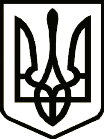 УкраїнаПРИЛУЦЬКА РАЙОННА ДЕРЖАВНА АДМІНІСТРАЦІЯ ЧЕРНІГІВСЬКОЇ ОБЛАСТІРОЗПОРЯДЖЕННЯПро розроблення детальногоплану території земельної ділянки	Відповідно до статей 6, 13, 20, 41 Закону України «Про місцеві державні адміністрації», статей 8, 10, 16, 19, 21 Закону України «Про регулювання містобудівної діяльності», постанови Кабінету Міністрів України від 25 травня 2011 року № 555 «Про затвердження Порядку проведення громадських слухань щодо врахування громадських інтересів під час розроблення проектів містобудівної документації на місцевому рівні», статей 2, 4 Закону України «Про стратегічну екологічну оцінку», наказу Міністерства регіонального розвитку, будівництва та житлово-комунального господарства України від 16 листопада 2011 року №290 «Про затвердження Порядку розроблення містобудівної документації», розглянувши звернення СТОВ Агрофірма «ГОРИЗОНТ» від 16 лютого 2021 року № 14, з о б о в ` я з у ю:1. Розробити детальний план території земельної ділянки, загальною площею 8,1303 га (кадастровий номер 7425384000:05:001:1821), яка знаходиться за межами населеного пункту с. Липове, Липівського старостинського округу  Талалаївської селищної ради, Прилуцького району Чернігівської області, включаючи проведення стратегічної екологічної оцінки, з метою будівництва господарських споруд для зберігання зерна. 2. Укласти трьохсторонній договір на розроблення містобудівної документації, в якому районна державна адміністрація – «Замовник», СТОВ Агрофірма «ГОРИЗОНТ» – «Платник», проектна організація – «Розробник».3. Фінансування робіт щодо розроблення детального плану території та проведення стратегічної екологічної оцінки (за пропозицією  СТОВ Агрофірма «ГОРИЗОНТ») здійснити за рахунок коштів СТОВ Агрофірма «ГОРИЗОНТ». 4. СТОВ Агрофірма «ГОРИЗОНТ» визначити Розробника детального плану території. 5. Відділ архітектури, містобудування та житлово-комунального господарства районної державної адміністрації забезпечити організацію та проведення процедури громадських слухань щодо врахування громадських інтересів під час розроблення детального плану території.6. Контроль за виконанням даного розпорядження покласти на першого заступника голови районної державної адміністрації.Голова                                                                 		  Олеся КІСЛЕНКОвід   25  лютого2021 р.          Прилуки			      № 71